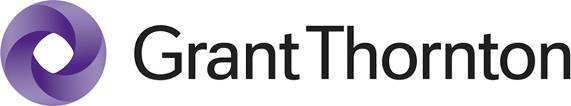 County Councillor Terry Brown Audit Committee Chair Appendix ALancashire County Council County Hall Preston Grant Thornton UK LLP 4 Hardman Square Spinningfields Manchester M3 3EB T +44 (0)161 953 6900 F +44 (0)161 953 6901 www.grant-thornton.co.uk PR1 0LD 13 May 2016 Dear Cllr Brown Lancashire County Council Financial Statements for the year end 31 March 2016 Understanding how the Audit Committee gains assurance from management To comply with International Auditing Standards, each year we need to refresh our understanding of how the Audit Committee gains assurance over management processes and arrangements. I would be grateful, therefore, if you could write to me with your responses to the following questions. How does the Audit Committee oversee management's processes in relation to: − carrying out an assessment of the risk the financial statements may be materially misstated due to fraud or error − identifying and responding to the risk of breaches of internal control − identifying and responding to risks of fraud in the organization (including any specific risks of fraud which management have identified or that have been brought to its attention, or classes of transactions, account balances, or disclosure for which a risk of fraud is likely to exist) − communicating to employees its views on appropriate business practice and ethical behavior (for example by updating, communicating and monitoring against the codes of conduct)? Do you have knowledge of any actual, suspected or alleged frauds? If so, please provide details.   How does the Audit Committee gain assurance that the County Council has complied with all relevant laws and regulations?   Are you aware of any actual or potential litigation or claims that would affect the financial statements? Please could you provide a response by 30 June 2016 and please contact me if you wish to discuss anything in relation to this request. Yours sincerely Karen Murray Director For Grant Thornton UK LLP Chartered Accountants  Grant Thornton UK LLP is a limited liability partnership registered in England and Wales: No.OC307742. Registered office: Grant Thornton House, Melton Street, Euston Square, London NW1 2EP. Grant Thornton UK LLP is a member firm of Grant Thornton International Ltd (GTIL). GTIL and the member firms are not a worldwide partnership. Services ar A list of members is available from our registered office.  Grant Thornton UK LLP is authorised and regulated by the Financial Conduct Authority. 	e delivered by the member firms. GTIL and its member firms are not agents of, and do not obligate, one another and are not liable for one another’s acts or omissions. Please see www.grant-thornton.co.uk for further details.